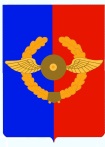 Российская Федерация               Иркутская областьУсольское районное муниципальное образованиеД У М А Городского поселенияСреднинского муниципального образованияРЕШЕНИЕОт  25.01.2017г.                              п. Средний                                         №  150Об  утверждении Порядка представления депутатами Думы городского поселения Среднинского муниципального образования сведений о своих доходах, расходах, об имуществе и обязательствах имущественного характера, а также сведений о доходах, расходах, об имуществе и обязательствах имущественного характера своих супруги (супруга) и несовершеннолетних детейС целью приведения решения Думы городского поселения Среднинского муниципального образования № 121 от 27.04.2016 г. «Об утверждении Порядка представления депутатами Думы городского поселения Среднинского муниципального образования сведений о своих доходах, расходах, об имуществе и обязательствах имущественного характера, а также сведений о доходах, расходах, об имуществе и обязательствах имущественного характера своих супруги (супруга) и несовершеннолетних детей» в соответствие с действующим законодательством, на основании экспертного заключения № 822 от 02.12.2016 года Аппарата Губернатора Иркутской области и Правительства Иркутской области на муниципальный нормативный правовой акт, руководствуясь ч 7.1. ст. 40 Федерального закона РФ от 06.10.2003 года № 131-ФЗ «Об общих принципах организации местного самоуправления в Российской Федерации», Федеральным законом РФ  от 25.12.2008г. № 273-ФЗ «О противодействии коррупции», Федеральным законом от 03.12.2012г. № 230-ФЗ "О контроле за соответствием расходов лиц, замещающих государственные должности, и иных лиц их доходам",  руководствуясь ст.ст. 31, 48, Устава городского поселения Среднинского муниципального образования, Р Е Ш И Л А:1. Решения Думы городского поселения Среднинского муниципального образования № 121 от 27.04.2016 г. «Об утверждении Порядка представления депутатами Думы городского поселения Среднинского муниципального образования сведений о своих доходах, расходах, об имуществе и обязательствах имущественного характера, а также сведений о доходах, расходах, об имуществе и обязательствах имущественного характера своих супруги (супруга) и несовершеннолетних детей»- признать утратившим силу.2.  Утвердить Порядок представления депутатами Думы городского поселения Среднинского муниципального образования сведений о своих доходах, расходах, об имуществе и обязательствах имущественного характера, а также сведений о доходах, расходах, об имуществе и обязательствах имущественного характера  своих супруги (супруга) и несовершеннолетних детей согласно приложению №1 к  настоящему Решению.3. Утвердить  Порядок размещения сведений о доходах, расходах, об имуществе и обязательствах имущественного характера  депутатов Думы городского поселения Среднинского муниципального образования, а также сведений о доходах, расходах, об имуществе и обязательствах имущественного характера  своих супруги (супруга) и несовершеннолетних детей на официальном сайте администрации городского поселения Среднинского  муниципального образования и представлении этих сведений средствам массовой информации для опубликования согласно приложению № 2 к настоящему Решению.4. Утвердить Порядок осуществления проверки достоверности и полноты сведений, представленных депутатами Думы городского поселения Среднинского  муниципального образования о своих доходах, расходах,  об имуществе и обязательствах имущественного характера, а также сведений о доходах, расходах, об имуществе и обязательствах имущественного характера своих супруги (супруга) и несовершеннолетних детей, соблюдения депутатами Думы городского поселения Среднинского муниципального образования установленных ограничений и запретов согласно приложению № 3 к настоящему Решению.5.  Председателю постоянной комиссии по депутатской этике Думы городского поселения Среднинского муниципального образования, довести до сведения депутатов Думы городского поселения Среднинского муниципальном образования утвержденное настоящим решением Думы Порядка представления депутатами Думы городского поселения Среднинского муниципального образования сведений о своих доходах, расходах, об имуществе и обязательствах имущественного характера, а также сведений о доходах, расходах, об имуществе и обязательствах имущественного характера своих супруги (супруга) и несовершеннолетних детей.6. Специалисту делопроизводителю – Сопленковой Оксане Александровне опубликовать в средствах массовой информации и официальном информационном сайте в сети Интернет.6.  Контроль за исполнением данного решения оставляю за собой.Председатель Думы городского поселения Среднинского муниципального образования                           С.М. КняжинГлава городского поселения Среднинского муниципального образования                          В.Д. Барчуков                                                                                             Приложение №1Утверждено решением	Думы городского поселения Среднинского муниципального образования от  25.01.2017 г.  № 1501. Порядок представления депутатами Думы городского поселения Среднинского муниципального образования сведений о своих доходах, расходах, об имуществе и обязательствах имущественного характера, а также сведений о доходах, расходах, об имуществе и обязательствах имущественного характера своих супруги (супруга) и несовершеннолетних детей1.1.  Депутат представляет ежегодно, не позднее 30 апреля года, следующего за отчетным:а) сведения о своих доходах, полученных за отчетный период (с 1 января по 31 декабря) от всех источников (включая денежное содержание, пенсии, пособия, иные выплаты), а также сведения об имуществе, принадлежащем ему на праве собственности, и о своих обязательствах имущественного характера по состоянию на конец отчетного периода;б) сведения о доходах супруги (супруга) и несовершеннолетних детей, полученных за отчетный период (с 1 января по 31 декабря) от всех источников (включая заработную плату, пенсии, пособия, иные выплаты), а также сведения об имуществе, принадлежащем им на праве собственности, и об их обязательствах имущественного характера по состоянию на конец отчетного периода;в) сведения о своих расходах, а также о расходах своих супруги (супруга) и несовершеннолетних детей по каждой сделке по приобретению земельного участка, другого объекта недвижимости, транспортного средства, ценных бумаг, (долей участия, паев в уставных (складочных) капиталах организаций), совершенной им, его супругой (супругом) и  (или) несовершеннолетними детьми, если сумма сделки превышает общий доход данного лица и его супруги (супруга) за три последних года, предшествующих совершению сделки, и об источниках получения средств, за счет которых совершена сделка. 1.2. Сведения о доходах, расходах, об имуществе и обязательствах имущественного характера предоставляются по форме справки, утвержденной Указом Президента Российской Федерации от 23.06.2014 № 460 «Об утверждении формы справки о доходах, расходах, об имуществе и обязательствах имущественного характера и внесении изменений в некоторые акты Президента Российской Федерации».1.3. Сведения о доходах, расходах, об имуществе и обязательствах имущественного характера представляются в постоянную комиссию по  депутатской этике (далее комиссия по депутатской этике)1.4. Заявление о невозможности представления сведений депутатом представляется в комиссию по  депутатской этике не позднее срока указанного в пункте 1.1. настоящего Порядка. Заявление о невозможности представления сведений должно включать информацию о причинах невозможности представления сведений с указанием полного наименования организаций, фамилии и инициалов должностного лица организации, фамилии, имени, отчества гражданина, воспрепятствовавшего получению сведений и  предпринятого депутатом  действия по получению сведений.К заявлению могут быть приложены документы, подтверждающие невозможность представления сведений (запросы на представление сведений, отказы в представлении сведений).1.5. Комиссия   по депутатской этике   в течение  десяти  рабочих дней со дня  представления заявления о невозможности представления сведений,  осуществляет  проверку    фактов указанных в  заявлении.По итогам проведения проверки заявления о невозможности представления сведений комиссия по депутатской этике принимает одно из следующих решений:а) признать, что причина непредставления депутатом сведений о доходах, об имуществе и обязательствах имущественного характера является объективной и уважительной;б) признать, что причина непредставления депутатом сведений о доходах, расходах, об имуществе и обязательствах имущественного характера не является уважительной.1.6. Председатель комиссии по депутатской этике представляет Председателю Думы городского поселения Среднинского муниципального образования результаты проведенной проверки и решение комиссии о результатах проведенной проверки в течение одного рабочего дня со дня окончания такой проверки.1.7. В случае принятия комиссией по депутатской этике решения, предусмотренного  подпунктом б) пункта 1.5. настоящего Порядка  сведения о доходах, об имуществе и обязательствах имущественного характера считаются непредставленными. 1.8. В случае, если депутат обнаружил что в представленных им сведениях о доходах, расходах, об имуществе и обязательствах имущественного характера не отражены или не полностью отражены какие-либо сведения либо имеются ошибки, он вправе представить уточненные сведения.Уточненные сведения представляются в депутатскую комиссию по  депутатской этике в течение одного месяца после окончания срока, указанного в пункте  1.1.  настоящего Порядка. В случае нарушения   срока, установленного настоящим порядком для представления   уточненных сведений, уточненные сведения  считаются не  представленными.1.9. Комиссия по депутатской этике информирует Думу городского поселения Среднинского муниципального образования о депутатах, не представивших в установленный срок или несвоевременно представивших сведения о доходах, расходах, об имуществе и обязательствах имущественного характера на ближайшем заседании, проводимом по истечении срока, указанного в пункте 1.1.  настоящего Порядка1.10. В случае, непредставления или представления заведомо недостоверных или неполных сведений о доходах, расходах, об имуществе и обязательствах имущественного характера полномочия депутата прекращаются досрочно.                                                                                             Приложение № 2Утверждено решением	Думы городского поселения Среднинского муниципального образования от  25.01.2017 г.  № 150 2. Порядок размещения сведений о доходах, расходах, об имуществе и обязательствах имущественного характера, представленных депутатами на официальном сайте администрации  городского поселения Среднинского муниципального образования в сети Интернет      1. Настоящий Порядок устанавливает  обязанность Думы городского поселения Среднинского муниципального образования (далее Дума) по размещению на официальном сайте администрации городского поселения Среднинского муниципального образования и предоставлению средствам массовой информации для опубликования в связи с их запросами сведений о доходах, расходах, об имуществе и обязательствах имущественного характера депутатов Думы городского поселения Среднинского  муниципального образования,  а также своих супруги (супруга) и несовершеннолетних детей.2. Сведения о доходах, расходах, об имуществе и обязательствах имущественного характера, за весь период осуществления депутатских полномочий размещаются на официальном сайте администрации городского поселения Среднинского муниципального образования в сети Интернет в электронном структурированном виде по форме согласно  Приложению № 4, к настоящему Порядку и ежегодно обновляются в течение 14 рабочих дней со дня истечения срока, установленного для их подачи.3. На официальном сайте администрации городского поселения Среднинского муниципального образования в сети Интернет размещаются следующие сведения о доходах, расходах, об имуществе и обязательствах имущественного характера, представленные депутатами:1) перечень объектов недвижимого имущества, принадлежащих депутату, его супруге (супругу) и несовершеннолетним детям на праве собственности или находящихся в их пользовании, с указанием вида, площади и страны расположения каждого из них;2) перечень транспортных средств с указанием вида и марки, принадлежащих на праве собственности депутату, его супруге (супругу) и несовершеннолетним детям;3) декларированный годовой доход депутата, его супруги (супруга) и несовершеннолетних детей;4) сведения об источниках получения средств, за счет которых совершена сделка по приобретению земельного участка, другого объекта недвижимости, транспортного средства, ценных бумаг, акций (долей участия, паев в уставных (складочных) капиталах организаций), если общая сумма  сделки превышает общий доход депутата и его супруги (супруга) за три последних года, предшествующих отчетному периоду.4. В размещаемых на официальном сайте администрации городского поселения Среднинского муниципального образования в сети Интернет сведениях о доходах, расходах, об имуществе и обязательствах имущественного характера, представленных депутатами, запрещается указывать:1) иные сведения кроме указанных в пункте  3 настоящего порядка; 2) персональные данные супруги (супруга), детей и иных членов семьи депутата;3) данные, позволяющие определить место жительства, почтовый адрес, телефон и иные индивидуальные средства коммуникации депутата, его супруги (супруга), детей и иных членов семьи;4) данные, позволяющие определить местонахождение объектов недвижимого имущества, принадлежащих депутату, его супруге (супругу), детям, иным членам семьи на праве собственности или находящихся в их пользовании;5) информацию, отнесенную к государственной тайне или являющуюся конфиденциальной.5. Сведения о доходах, расходах, об имуществе и обязательствах имущественного характера, представленные депутатами:1) должны быть круглосуточно доступны пользователям информацией для получения, ознакомления и использования, а также для автоматической (без участия человека) обработки информационными системами без взимания платы за ознакомление с информацией или иное ее использование и иных ограничений;2) должны быть доступны пользователям информацией без использования программного обеспечения, установка которого на технические средства пользователя информацией требует заключения пользователем лицензионного или иного соглашения с правообладателем программного обеспечения, предусматривающего взимание с пользователей информацией платы;3) не должны быть зашифрованы или защищены от доступа иными средствами, не позволяющими осуществить ознакомление пользователей информацией с ее содержанием без использования иного программного обеспечения или технических средств, чем веб-обозреватель.Доступ к указанным сведениям не может быть обусловлен требованием регистрации пользователей информацией или представления ими персональных данных, а также требованием заключения ими лицензионных или иных соглашений.6. В случае досрочного прекращения полномочий депутатов, указанных в пункте 2 настоящего Порядка, его сведения о доходах, расходах, об имуществе и обязательствах имущественного характера исключаются с официального сайта администрации городского поселения Среднинского муниципального образования комиссией Думы городского поселения Среднинского муниципального образования в течение одного месяца со дня увольнения.7.  Организационное и техническое обеспечение по размещению сведений о доходах, расходах, об имуществе и обязательствах имущественного характера, сведений об источниках получения средств, за счет которых совершена сделка, представленных депутатами, осуществляет Председатель комиссии по депутатской этике.                                                                                             Приложение № 3Утверждено решением	Думы городского поселения Среднинского муниципального образования от  25.01.2017 г.  № 150Порядок осуществления проверок достоверности и полноты сведений о доходах, об имуществе и обязательствах имущественного характераПроверка достоверности и полноты сведений  о доходах, расходах, об имуществе и обязательствах имущественного характера (далее - проверка), осуществляется в соответствии с настоящим Порядком комиссией по депутатской этике.Организационные вопросы деятельности комиссии по депутатской этике осуществляются в порядке, предусмотренном Регламентом Думы городского поселения Среднинского муниципального образования, утвержденным, решением Думы городского поселения Среднинского муниципального образования от 31.10.2012 N 02. 3.2.  Основанием для осуществления проверки является информация о недостоверности и (или) неполноте сведений, представленная в письменном виде председателю комиссии по регламенту:а) правоохранительными органами, иными государственными органами, органами местного самоуправления, их должностными лицами;б) постоянно действующими руководящими органами политических партий и зарегистрированных в соответствии с законодательством иных общероссийских общественных объединений, не являющихся политическими партиями, а также региональных отделений политических партий, межрегиональных и региональных общественных объединений;в) Общественной палатой;г) Общероссийскими, региональными и местными СМИ.Информация анонимного характера не может служить основанием для проверки.3.3. Решение комиссии по депутатской этике о проведении проверки принимается в течение десяти рабочих дней со дня представления информации, указанной в пункте 3.2.  настоящего Порядка.Решение о проведении проверки принимается отдельно в отношении каждого депутата. 3.4.  Проверка осуществляется в срок, не превышающий 60 дней со дня принятия решения о ее проведении. По решению комиссии по депутатской этике срок проверки может быть продлен до 90 дней.3.5. Комиссия по депутатской этике осуществляет проверку самостоятельно либо путем направления запросов в территориальные органы федеральных государственных органов, уполномоченных на осуществление контроля и надзора в области налогов и сборов, государственной регистрации прав, оперативно-розыскной деятельности, банковские и иные кредитные организации.3.6.  При осуществлении проверки члены комиссии  по депутатской этике  вправе:а) изучать представленные депутатом сведения и дополнительные материалы; б) получать от депутата пояснения по представленным им сведениям и материалам;в) осуществлять подготовку в установленном порядке запроса в органы прокуратуры Российской Федерации, иные территориальные органы федеральных государственных органов в соответствии с настоящим Порядком, а также в государственные органы субъектов Российской Федерации, органы местного самоуправления, общественные объединения и иные организации (далее - органы и организации) об имеющихся у них сведениях: о доходах, об имуществе и обязательствах имущественного характера депутата его супруги (супруга) и несовершеннолетних детей; о достоверности и полноте таких  сведений;г) получать информацию у иных физических лиц с их согласия;д) осуществлять анализ сведений, представленных депутатом в соответствии с законодательством Российской Федерации о противодействии коррупции.3.7.  В запросе, предусмотренном настоящим Порядком, указываются:а) фамилия, имя, отчество руководителя органа или организации, в которые направляется запрос;б) нормативный правовой акт, на основании которого направляется запрос;в) фамилия, имя, отчество, дата и место рождения, место регистрации (жительства и (или) пребывания), должность и место работы, вид и реквизиты документа, удостоверяющего личность депутата его супруги (супруга) и несовершеннолетних детей, сведения о доходах, об имуществе и обязательствах имущественного характера которых проверяются;г) содержание и объем сведений, подлежащих проверке;д) идентификационный номер налогоплательщика (в случае направления запроса в налоговые органы Российской Федерации).Запрос подписывается председателем комиссии по депутатской этике.3.8.  Депутат вправе:1) давать пояснения в письменной форме в ходе проверки,  по результатам проверки;2) представлять дополнительные материалы и давать по ним пояснения в письменной форме;Указанные материалы и пояснения приобщаются к материалам проверки.3.9. Председатель комиссии по депутатской этике обеспечивает уведомление в письменной форме депутата о начале в отношении него проверки - в течение двух рабочих дней со дня принятия соответствующего решения комиссией.3.10. По окончании проверки комиссия по депутатской этике не позднее следующего рабочего дня обязана ознакомить депутата с результатами проверки.         3.11. Проверка соблюдения депутатом, его супругой (супругом) и
несовершеннолетними детьми запрета открывать и иметь счета (вклады),
хранить наличные денежные средства и ценности в иностранных банках,
расположенных за пределами территории Российской Федерации, владеть и
(или) пользоваться иностранными финансовыми инструментами (далее -
проверка соблюдения запрета) проводится по основаниям, предусмотренным
Федеральным законом от 07 мая 2013 года № 79-ФЗ «О запрете отдельным
категориям лиц открывать и иметь счета (вклады), хранить наличные
денежные средства и ценности в иностранных банках, расположенных за
пределами территории Российской Федерации, владеть и (или) пользоваться
иностранными финансовыми инструментами» (далее - Федеральный закон № 79-ФЗ).Проверка соблюдения запрета осуществляется комиссией  по депутатской этике в порядке и сроки, предусмотренные настоящим положением для осуществления проверки достоверности и полноты сведений  о доходах, расходах, об имуществе и обязательствах имущественного характера с учетом особенностей, установленных Федеральным законом № 79-ФЗ.3.12. При установлении в ходе проверки обстоятельств, свидетельствующих о наличии признаков преступления или административного правонарушения, материалы об этом представляются в государственные органы в соответствии с их компетенцией в течение десяти дней со дня установления соответствующих обстоятельств с одновременным уведомлением об этом депутата.3.13. По результатам проведения проверки комиссия по депутатской этике принимает решение об установлении (либо не установлении) факта несоблюдения депутатом Думы городского поселения Среднинского муниципального образования  ограничений и запретов, являющегося основанием для досрочного прекращения полномочий депутата.3.14. Председатель комиссии по депутатской этике представляет Председателю Думы городского поселения Среднинского муниципального образования результаты проведенной проверки и решение комиссии о результатах проведенной проверки в течение одного рабочего дня со дня окончания такой проверки.3.15. В случае установления факта несоблюдения депутатом  Думы городского поселения Среднинского муниципального образования   ограничений и запретов, являющегося основанием для досрочного прекращения полномочий депутата решение о досрочном прекращении депутатских полномочий принимается Думой городского поселения Среднинского муниципального образования не позднее чем через 30 дней со дня появления основания для досрочного прекращения депутатских полномочий, а если это основание появилось в период между заседаниями,  не позднее чем через два месяца со дня появления этого основания.3.16. Подлинники справок о доходах, расходах, об имуществе и обязательствах имущественного характера и материалы проверки хранятся в архиве Думы городского поселения Среднинского муниципального образования в течение срока полномочий Думы городского поселения Среднинского муниципального образования действующего созыва.Приложение № 4К порядку представления депутатами Думы городского поселения Среднинского муниципального образования  сведений о своих доходах, расходах, об имуществе и обязательствах имущественного характера, а также сведений о доходах, расходах, об имуществе и обязательствах имущественного характера своих супруги (супруга) и несовершеннолетних детей Сведенияо доходах, расходах, об имуществе и обязательствах имущественногохарактера депутатов  и членов их семейДеклари- рованный годовой доход за ____ год (руб.)Перечень объектов недвижимого имущества и транспортных средств, принадлежащих на праве собственностиПеречень объектов недвижимого имущества и транспортных средств, принадлежащих на праве собственностиПеречень объектов недвижимого имущества и транспортных средств, принадлежащих на праве собственностиПеречень объектов недвижимого имущества и транспортных средств, принадлежащих на праве собственностиПеречень объектов недвижимого имущества, находящихся в пользованииПеречень объектов недвижимого имущества, находящихся в пользованииПеречень объектов недвижимого имущества, находящихся в пользованииИсточник  получения средств, за счет которых приобретено имуществоДеклари- рованный годовой доход за ____ год (руб.)вид объек-тов недви-жимос-типлощадь (кв. м)страна располо- жениявид и марка транспортных средстввид объектов недвижи- мостиплощадь (кв. м)страна расположенияФ.И.О.     депутата (члены семьи без указания Ф.И.О.) 